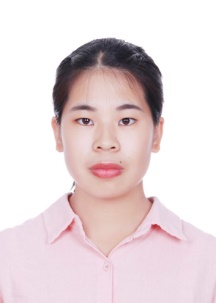 基本信息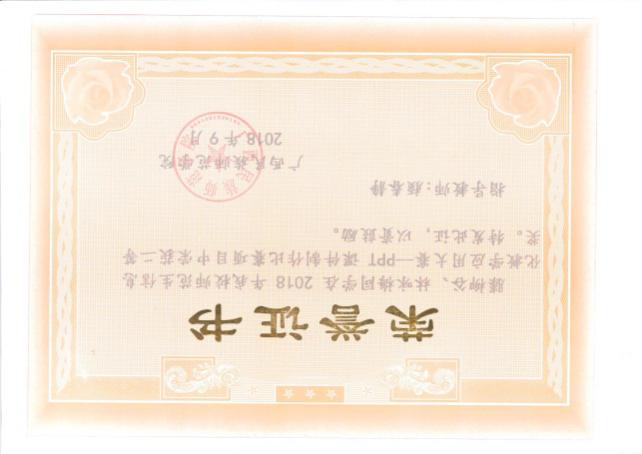 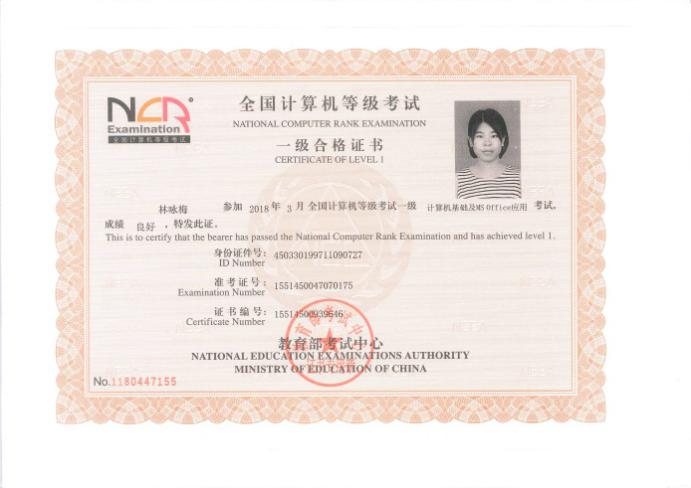 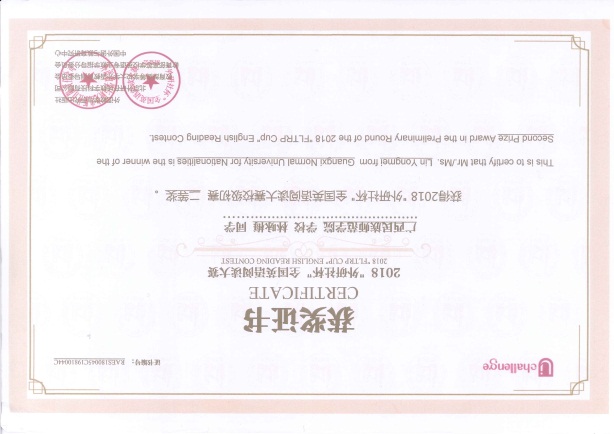 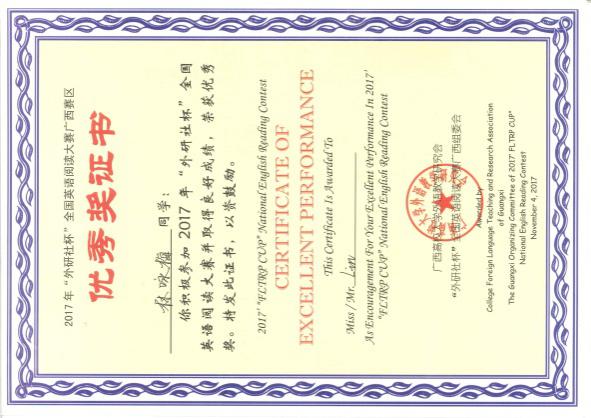 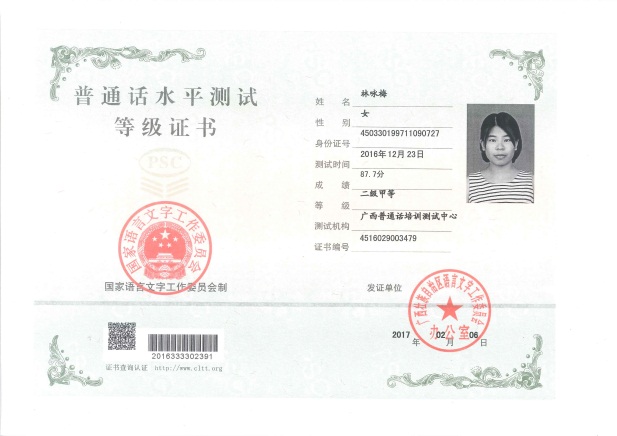 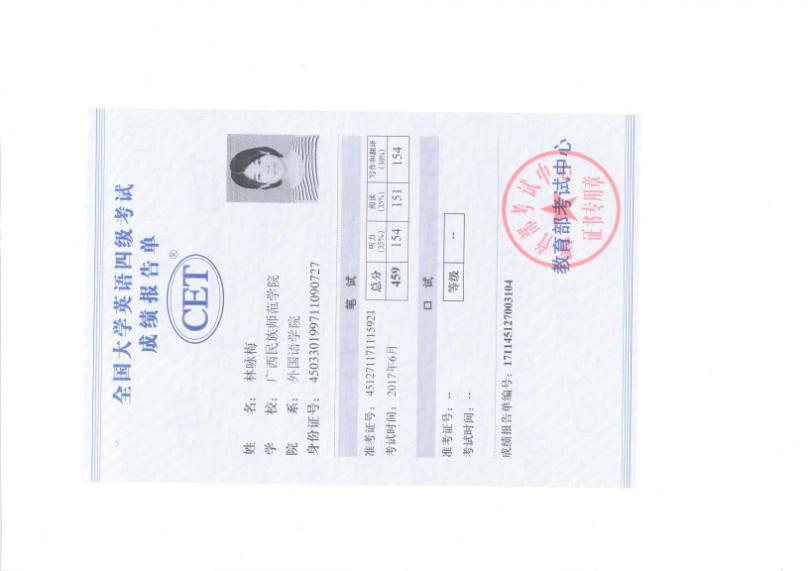 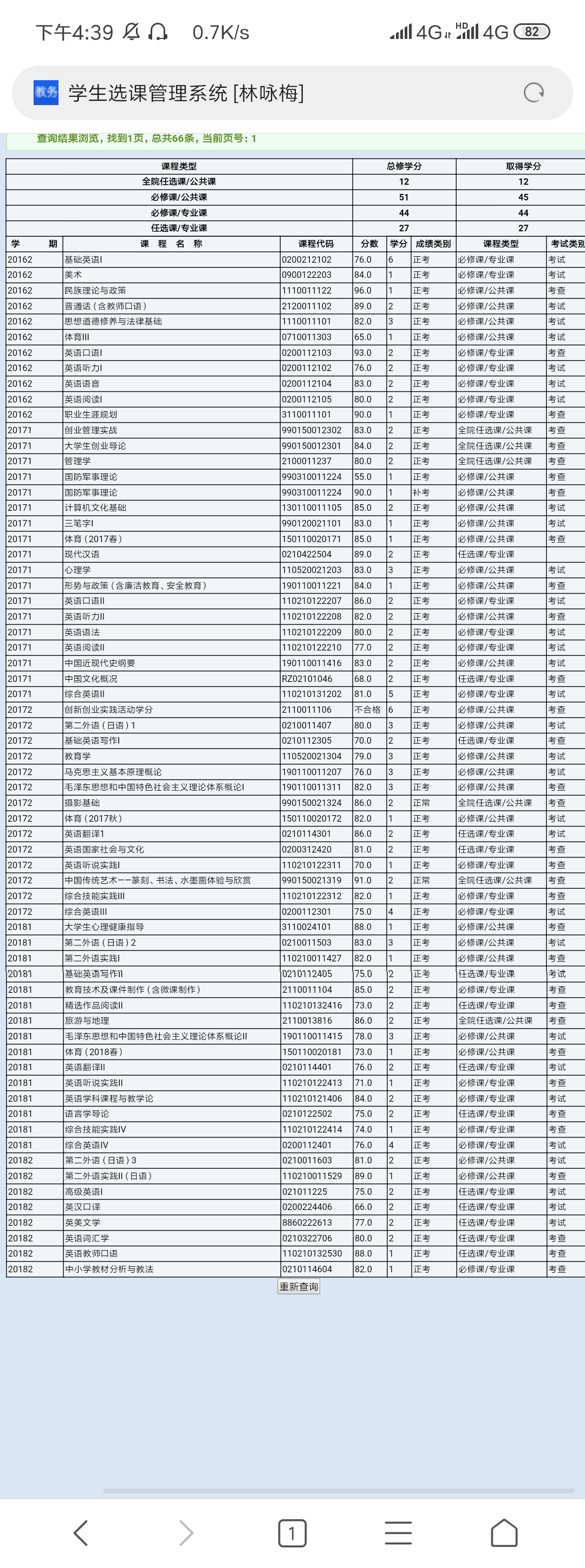 